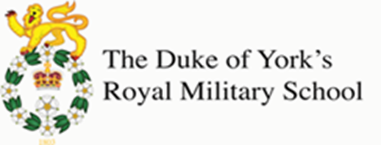 APPLICATION FOR A TEACHING POST SUPPORTING STATEMENT FORMPlease provide evidence in support of your application to demonstrate your experience/suitability against the following criteria for the advertised post.Applications submitted without a completed Supporting Statement Form will not be considered.Name:Vacancy No:Post Applied For:1. UK QTS and successful completion of UK Induction programme at the time of application.Yes/No *delete as appropriateDate of successful completion of the UK Induction programme: 	2. Recent experience teaching French and/or Spanish at KS3, KS4 and A Level at the time of application.Yes/No *delete as appropriate3. A proven good/outstanding teacher able to demonstrate that pupils make good progress and have effective behaviour management that ensures a good and safe learning environment. Proven examination success at both GCSE and A Level MFL.4. Excellent and up to date subject knowledge. Proven experience and delivery of outstanding classroom practice.5. Have an extensive knowledge and well-informed understanding of assessment, ensuring a consistent focus on pupils’ achievement, using data and benchmarks to monitor progress and provide differentiation.6. Proven experience of creative and adept planning of learning sequences that are effective and consistently well-matched to learning objectives and the needs of learners. Demonstrate high expectations and set challenging targets.7. The ability to develop, inspire, challenge and motivate, promoting effective collaborative team work.8. Make a positive contribution to the wider life and ethos of the school ensuring that learning is at the centre of strategic planning.Desirable.9. Successful leadership and management of the MFL department.10.  Accountability for pupils’ attainment, progress and outcomes within MFL.11. Knowledge and understanding of supporting the needs of pupils in a boarding environment and an understanding of military values.